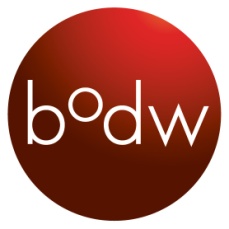 请填妥以下报名表格，以电邮、传真或邮寄方式交回大会秘书处﹕ 太古旅遊有限公司，香港英皇道 979 号太古坊康桥大厦 6 楼，电邮﹕ bodw2013@swiretravel.com，电话﹕(852) 3151 8900，传真﹕(852) 2590 0099，每份表格只用作一次个别的报名，表格可从www.bodw.com 下载或从大会秘书处取得，所有报名须在确认收妥全费报名费用后方始作实。称谓:  	 博士	 教授	 先生	女士	 小姐	论坛报名费:*设计教育亚洲会议: 2013年12月3-4日 (星期二及三，上午9時30分 - 下午6時30分)地点: 香港理工大学赛马会创新楼演讲厅有关详情及查询，请浏览: www.designedasia.com您如何得知设计营商周2013? 甲)  广告             乙)  网上宣传       丙)  其他宣传渠道    所属公司所从事的专业 设计 (请注明范畴) ________________________________________________________________________________________ 工商界，请注明阁下所属界别______________________________________________________________________________ 销售/市场推广/公共关系/品牌管理		 教育界	 政府机构				 贸易协会/专业团体 学生 其它 (请注明) __________________________________________________________________________________________ 如以本地银行支票支付，请于支票抬头写上 "太古旅遊有限公司"，并寄到以下地址﹕
    设计营商周2013秘书处
    香港英皇道979号太古坊康桥大厦6楼	    电话﹕(852) 3151 8900    传真﹕(852) 2590 0099   电邮﹕bodw2013@swiretravel.com 如以银行汇款，请注意以下事项﹕ 
    账户名称： 太古旅遊有限公司
    银行名称： 香港上海汇丰银行    银行编号：004
    账号： 111-016275-002
    快速密码： HSBCHKHHHKH
    银行地址： 香港皇后大道中1号所有银行手续费用需由报名者支付。请把银行汇款存根之副本于发出单据后两星期内電郵至bodw2013@swiretravel.com或传真至 (852) 2590 0099 以便查核，多谢合作。注﹕参加者如需以人民币付款，付款前请与太古旅遊有限公司联络。  信用卡付款 	请以下列信用卡缴付报名费：	 Visa卡     	 万事达卡     		 美国运通卡     		 大来信用证  		优先登记之折扣优惠不可与其它折扣优惠一同使用。登记者请于报名后五个工作天内附上付款证明，否则主办单位有权取消其登记。登记者如欲取消报名或更改参加活动，必须于2013年11月15日或之前以书面通知大会秘书处(请注明，参加者姓名及已登记的活动名)。主办单位将在已收取的报名费中扣除50%作为行政费用，并于设计营商周2013活动结束后，方作退款安排。2013年11月15日后取消报名将不获任何退款安排。主办单位保留更改大会议程权利，恕不另行通告。阁下提供的资料只作处理报名手续及大会联络之用，并遵照个人资料（私隐）条例。閤下若提交此报名表格，表示已同意其个人资料加入香港设计中心的数据库系统及用作推广宣传用途。私隐政策声明此报名表格由香港设计中心发出
©版权所有电邮: info@hkdesigncentre.org本人已仔细阅读并同意登记表格上所列出的重要事项。签署 _________________________________________		日期 _______________________________________姓氏:(中文)(中文)(中文)名称:(中文)(英文)(英文)(英文)(英文)会议名牌名称（必须以英文填写):会议名牌名称（必须以英文填写):会议名牌名称（必须以英文填写):公司:(中文)(中文)(中文)职位:(中文)(英文)(英文)(英文)(英文)地址:国家:电邮:流动电话:电话 (包括地区号码):电话 (包括地区号码):(         )(         )传真:(         )科技与设计研讨会–2013年12月2日 ( 星期一，下午2:00 - 5:10 )科技与设计研讨会–2013年12月2日 ( 星期一，下午2:00 - 5:10 )科技与设计研讨会–2013年12月2日 ( 星期一，下午2:00 - 5:10 ) 报名费 :港币700品牌亚洲论坛–2013年12月4日 ( 星期三，下午2:30 - 6:40 )   品牌亚洲论坛–2013年12月4日 ( 星期三，下午2:30 - 6:40 )    报名费 :港币700 设计营商周论坛 – 2013年12月5–7日正价报名费三日通行证港币3,000单日通行证港币1,300半日通行证港币800六日通行证–2013年12月2-7日( 设计营商周论坛 三日通行证 + 科技与设计研讨会 + 品牌亚洲论坛 + *设计教育亚洲会议 )六日通行证–2013年12月2-7日( 设计营商周论坛 三日通行证 + 科技与设计研讨会 + 品牌亚洲论坛 + *设计教育亚洲会议 ) 报名费 :港币3,800通行证种类日期日期数量金额 (港币$)科技与设计研讨会(星期一)(星期一)品牌亚洲论坛 (星期三)  (星期三) 设计营商周论坛 三日通行证 12月5-7日(星期四至六)12月5-7日(星期四至六)设计营商周论坛 单日通行证 (请选择日期)5日(星期四)5日(星期四)设计营商周论坛 单日通行证 (请选择日期)6日 (星期五)6日 (星期五)设计营商周论坛 单日通行证 (请选择日期)7日 (星期六)7日 (星期六)设计营商周论坛 半日通行证 (请选择日期)5日 (星期四) 上午时段5日 (星期四) 上午时段设计营商周论坛 半日通行证 (请选择日期)5日 (星期四) 下午时段5日 (星期四) 下午时段设计营商周论坛 半日通行证 (请选择日期)6日 (星期五) 上午时段6日 (星期五) 上午时段设计营商周论坛 半日通行证 (请选择日期)6日 (星期五) 下午时段6日 (星期五) 下午时段设计营商周论坛 半日通行证 (请选择日期)7日 (星期六) 上午时段7日 (星期六) 上午时段设计营商周论坛 半日通行证 (请选择日期)7日 (星期六) 下午时段7日 (星期六) 下午时段六日通行证(设计营商周论坛 三日通行证 + 科技与设计研讨会+ 品牌亚洲论坛 + 设计教育亚洲会议)12月2-7日(星期一至六)12月2-7日(星期一至六)                           总计金额合共﹕课题选择设计营商周论坛于12月5-7日期间将有不同课题同时进行，请根据通行证类别(包括六日/三日/单日及半日通行证) 选择您将出席的课题，以便大会预留座位。每个时段只可选其一，请以  选择﹕日期课题课题课题上午时段  重点会议  重点会议  重点会议下午时段  重点会议 – 世界级创意城市论坛 或    感性体验与设计 或    时尚与设计上午时段  重点会议下午时段  传讯与设计 或    空间与设计 或   亚洲设计上午时段  西九文化与大都会(一) 或    产品与设计下午时段  西九文化与大都会(二)  西九文化与大都会(二)  西九文化与大都会(二)*最新资料，请浏览网页﹕http://www.bodw.com香港设计中心周年颁奖晚宴 – 2013年12月6日 ( 星期五，晚上6:00 - 10:00  ) 港币$数量数量金额 (港币$)晚宴报名费 (每席十二位)每位1,500位位总计金额合共:如有任何特别膳食需要，请以  列明﹕调查 报章 杂志 户外广告 电台 其它(请注明): _________________________________________ 设计营商周官网 香港设计中心官网 社交网络 (*新浪微博/Twitter/ Facebook)  设计营商周宣传片(*Youtube / 优酷 / 土豆)  香港设计中心电子报 其它电子报 (请注明): __________________________________ 线上广告 (请注明): ________________________________________ 线上广告 (请注明): ________________________________________*请删去不适用选项 宣传单张、海报、小册子，请注明派发/展示地点: ______________________________________________________________ 曾参与过往的设计周营商论坛，请注明年份: __________________________________________________________________付款方式持卡人姓名：信用卡号码：信用卡届满日期：信用卡届满日期：签署：日期：注意事项